 QUITER HAAD - RN (GN 23424)Presently working as Staff Nurse in the JCI Accredited  Home Health Care. 2 years and 2 months experience as Emergency Room Nurse.11 months experience as Municipal Health Nurse under the program of Department of Health Western Visayas Region, Philippines.9 months experience as  Surgical Staff Nurse.3 months experience as Intensive Clinical Care Training Program.5 months experience as Central Sterile Supply Room.Trained IV Therapist in the PhilippinesCertificate  on Advanced Cardiac Life Support/Basic Life Support TrainingSkills in Phlebotomy, Assessment skills, and Clinical Nursing Skills _______________________________________________________________________________ OBJECTIVE:A position as a Registered Nurse in a Health Care facility where I can make the most of my nursing education and training, in addition to my interpersonal skills to provide the highest level of patient care.				EMPLOYMENT HISTORY:1. Staff Nurse        Americare Home Health Services, Abu Dhabi City, UAE       June 28,2015- present 	       End of Contract: June 28, 2017       JCI Accredited Home Health Services2. ER Staff/Charge Nurse       Antique Medical Center, San Jose, Antique, Philippines      (105 bed Level 2 private general hospital)April 10, 2013 – June 15, 2015Charge/Triage Nurse Job Descriptions:Performs brief  and fast assessment to identify priority.assesses all patients need upon entering the Triage area whether emergent life threatening, urgent or non urgent, Infectious or non infectious.Classify patients according to case (Surgery, Trauma, Pedia, OB, Internal Medicine, infectious case, etc.)Informs patients and significant others regarding ER policies.Participates in the general activity in the ER or OPD.Directs patients to ER or OPD.Assist and accompanies patient during transport from triage area to ER.Implementation of 5's.  Participates actively in hospital and departmental activities.Staff Nurse Job descriptions:Renders quality nursing care to patients according to their individual needs.Administers medications and carries out treatment and procedures to patientsSupervises the care given by nursing auxiliaryInstructs and teaches patients, their relatives and others on health mattersAssist the resident on duty/physician in minor surgical proceduresProvides supplies (OS, CB, sutures) for ER useChecks E-cart every shift as to completeness and makes monthly inventoryMakes “Daily Report of ER- OPD Performance and Charges” for both inpatients and outpatients and gives a copy of the report to the Business Office, Nursing Service OfficeChecks the cleanliness and orderliness of the unit.Checks all the equipment, supplies and other items in the unit are in good order and ready for use at all timesParticipates in all activities of the Nursing Service DepartmentAccompanies and endorses admitted patients to floor staff for continuity of carePerforms and complies with all systems.3. Nurse (RN-Heals 3); Government Program        Department Of Health -Center for Health Development Western Visayas, Philippines        Deployment area:  Municipal Health Office       March 15, 2012- February 28, 2013       Job Descriptions:Participates in the implementation  of various projects/programs/systems and activitiesrelated to Maternal, Neonatal and Child Health and Nutrition (MNCHN) and PantawidPamilyang Pilipino Program;Participates   in   the   monitoring   of   the   MNCHN   programs/activities   and   PantawidPamilyang Pilipino Program health related services;Prepares   and   submits   reports   related   to   MNCHN   programs/activities   and   PantawidPamilyang Pilipino Program health related services; Assists in the conduct of health education related to MNCHN; Assists   other   health   team   providers   in   the   diagnostic   and   therapeutic   procedures   toMNCHN for both normal and specialized treatment case;Provides nursing care services related to MNCHN;Coordinates with other health team providers in the provision of health care services;Assists in the establishment of models for data collecting system;Validates/verifies   compliance   to   the   conditionalities   of   Pantawid   Pamilyang   Pilipino Program.4. Surgical Staff Nurse  Angel Salazar Memorial General Hospital, San Jose, Antique, Philippines (100 bed but implemented to 200 bed capacity government tertiary hospital) June 3, 2011- March 15, 2012Job Descriptions:Asses patient physical, psychological, social, spiritual, and educational needs.reviews patient history with patient/family and assures completion with appropriate time frame.Reviews available information obtained by other health care team members.Reviews diagnostic and laboratory data and report abnormal results to the physician(s) and other appropriate caregiversComplete assessment and reassessment according to patient need.Check vital signs, intake and output of patient and documenting it regularly.Performs appropriate treatments as ordered by the physician in an accurate and timely manner.Performs therapeutic nursing interventions as established by individualized plan of care of the patient.Provides patient/family education as needed.Maintains confidentiality in matters related to patient, family and client.provides care in a non-judgmental,non-discriminatory manner that is sensitive to the patient and family's diversity, preserving their dignity and rights.Reports patient condition to appropriate personnel during each shift.Responsible for administering oral, intravenous and intramuscular medications.Provides all encompassing pre-operative nursing care.Provides all inclusive nursing care to all newly operated patients.Acts as liaison between patients and hospital staff.Sees to it that equipment receives proper care and maintenance.Performs blood transfusion, give nasogastric tube feeding, percutaneous endoscopic gastrostomy feedings and  performs tracheostomy care aseptically.observed for any untoward signs and symptoms and institute remedial actions when appropriate.OTHER TRAININGS/EXPERIENCED:1. Clinical Nurse Trainee     Bacolod Adventist Medical Center, Bacolod City, Philippines    (120 bed capacity private tertiary hospital)    Didactics: 152 hours    Clinical Exposure: 480 hours    June 28, 2010- October 16, 20102. Central Sterile Supply Room Aide (120 bed capacity private tertiary hospital)Bacolod Adventist Medical Center, Bacolod City, PhilippinesFebruary 15, 2010- July 17, 2010QUALIFICATION:HAAD-RN(GN 23424)EDUCATIONAL BACKGROUND:Secondary Education: Antique National School, San Jose, Antique,Philippines (2000-2004)Bachelor of Science in Nursing: West Negros University, Bacolod City, Negros Occidental, Philippines (2004 – 2009)SKILLS, TRAININGS, SEMINARS and CERTIFICATES:Able to execute ECG machine and lead placement Able to execute cardiac monitor set up and lead placement Able to troubleshoot ventilator tubing and set upClinical Nursing Skills Patient Assessment SkillsIntravenous Insertion Skills( Licensed IV therapist in the Philippines)Withdrawal of Blood Sample Skill (Phlebotomy)Computer Literate Good communication skillsBasic Arabic communication skillsAdvance Basic Life Support –Apr 14-15, 2008Advance Basic Life Support –July 7-8, 2010Three –days Intravenous Therapy Training-Nov. 22-24, 2010Peritoneal Dialysis- June 22, 2011Breast Feeding and Lactation Management - May 11, 2012Peritoneal Dialysis - June 30, 2012Program Implementation Review on Disease Surveillance- November 7-8, 2013 3-Day Organizational Development Consultancy- December 5-7, 2013Electrocardiogram- April 17, 2014Chest Tube Thoracotomy- July 15, 2014Advance Cardiac Life Support/Basic Life Support Training- November 6-8, 2014Unified Disease Registry System Training-November 25-28, 2014Basic Life Support Training (American Heart Association)- September 9, 2015LICENSES and QUALIFICATIONS:Philippine Registered Nurse - License No.: 0617734Expiration date: 09/03/16Philippine IV Therapist – Licensed No.: 10-051534Expiration date:09/03/16Health Authority Abu Dhabi Registered NurseAGN No.: 23424Expiration Date: May 7, 2017				PERSONAL DATA:Age: 28 Years Old Date of Birth: September 03, 1987 Gender: Male Civil Status: Single Nationality: FilipinoLanguage: English and FilipinoJob Seeker First Name / CV No: 1713546Click to send CV No & get contact details of candidate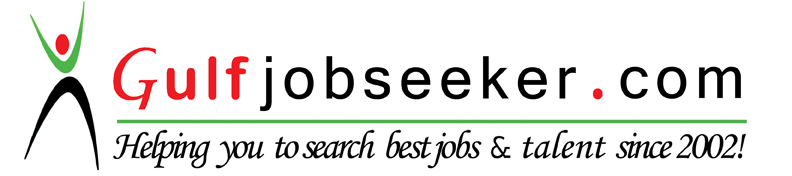 